Zydeco Discography 1949-2010,
Louisiana & Texas Creole Music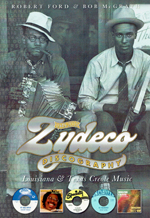 Robert Ford & Bob McGrathISBN 978-0-9866417-9-4 Eyeball Productions 2016 – www.eyeballproductions.comOn attendait cet ouvrage depuis longtemps, et enfin il est là, tout frais, tout pimpant avec ses 382 pages d’infos essentielles, avec une intro qui renvoie à d‘autres livres où se trouvent d’autres éléments discographiques (pour ne pas faire double emploi) et avec une bibliographie incluant des sites web. Un index des albums et un index des accompagnateurs, tous deux très utiles, concluent l’ouvrage. Tous les amateurs des musiques créole et zydeco pourront enfin comparer ce qu’ils ont dans leur collection et ce qui a été produit dans ce domaine entre 1949 et 2010. Les autres y gagneront peut-être l’envie d’explorer ce monde fascinant du Blues Français de Louisiane et de commencer une collection ou de l’amplifier. De Georges Alberts aux Zydeco Warriors, ils sont nombreux à être répertoriés,. Les compilateurs sont conscients qu’il manque certainement quelques noms, ou que certaines discographies ne sont peut-être pas complètes, donc ils souhaitent recevoir toutes les corrections et additions possibles. Telle quelle, ces discographies sont un outil incontournable pour tout ceux qui nourrissent de l’intérêt pour les musiques noires de Louisiane. Elle a bien sûr sa place dans une formidable collection qui compte déjà une Blues Discography en deux volumes (1943-2000), une Gospel Discography en deux volumes (1943-2000) et une Soul Discography en trois volumes. – Robert Sacré